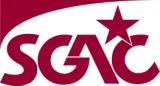 2019 National Summit Working AgendaWednesday – June 26th12:00PM – 5:00PM	Registration Desk Open11:00AM – 2:00PM	Advanced Certificate Session					 				Speaker:  	Marianne Jennings, Professor Emeritus, Arizona State University				Credit:		Advocacy and Legislation3:00PM – 4:30PM   	Opening Remarks and Keynote Session				 			Being Oscar: From Mob Lawyer to Mayor of Las VegasSpeaker: Oscar Goodman, Former Mayor of Las Vegas5:00PM– 6:30PM 	Welcome Reception on Property									Thursday – June 27th7:00AM –5:00PM 	Registration Desk Open						8:00AM – 8:45AM 	SGAC Leaders’ Policy Conference Committee Breakfast Meeting 	 9:00AM – 10:00AM 	General Session	: Ethical Influencing				 		 			Speaker: Marianne Jennings, Professor Emeritus, Arizona State University			Credit: Ethics and Ethical Leadership10:15AM – 11:15AM 	Concurrent Sessions (2) 						 Moving on Up: From GR to CEO			Credit: Leading A State Government Affairs DepartmentDiversity Hiring/Recruitment		 						         Credit: The Value of the State Government Affairs Department11:30AM – 12:30PM 	General Session: Partner Organization Pecha Kucha12:30PM – 2:30PM 	Lunch								 2:45PM – 3:45PM 	Concurrent Sessions (2)  Compliance Jeopardy					 Credit: State Lobbying Compliance The Changing of the Guard: New Legislature Trends Credit: Inside the Legislative Process4:00PM – 5:00PM 	Concurrent Sessions (2) Leveraging Social Media Technology			 Credit: Grassroots and Grass-Tops AdvocacyThe Art of Persuasion				Credit: Media and Communications Training5:00PM – 6:30PM	Happy Hour							7:00PM		 	Beatles LOVE show at MirageFriday – June 28th 8:00AM –12:00PM 	Registration Desk Open 						 8:00AM – 9:30AM	Breakfast and Closing General Session						 